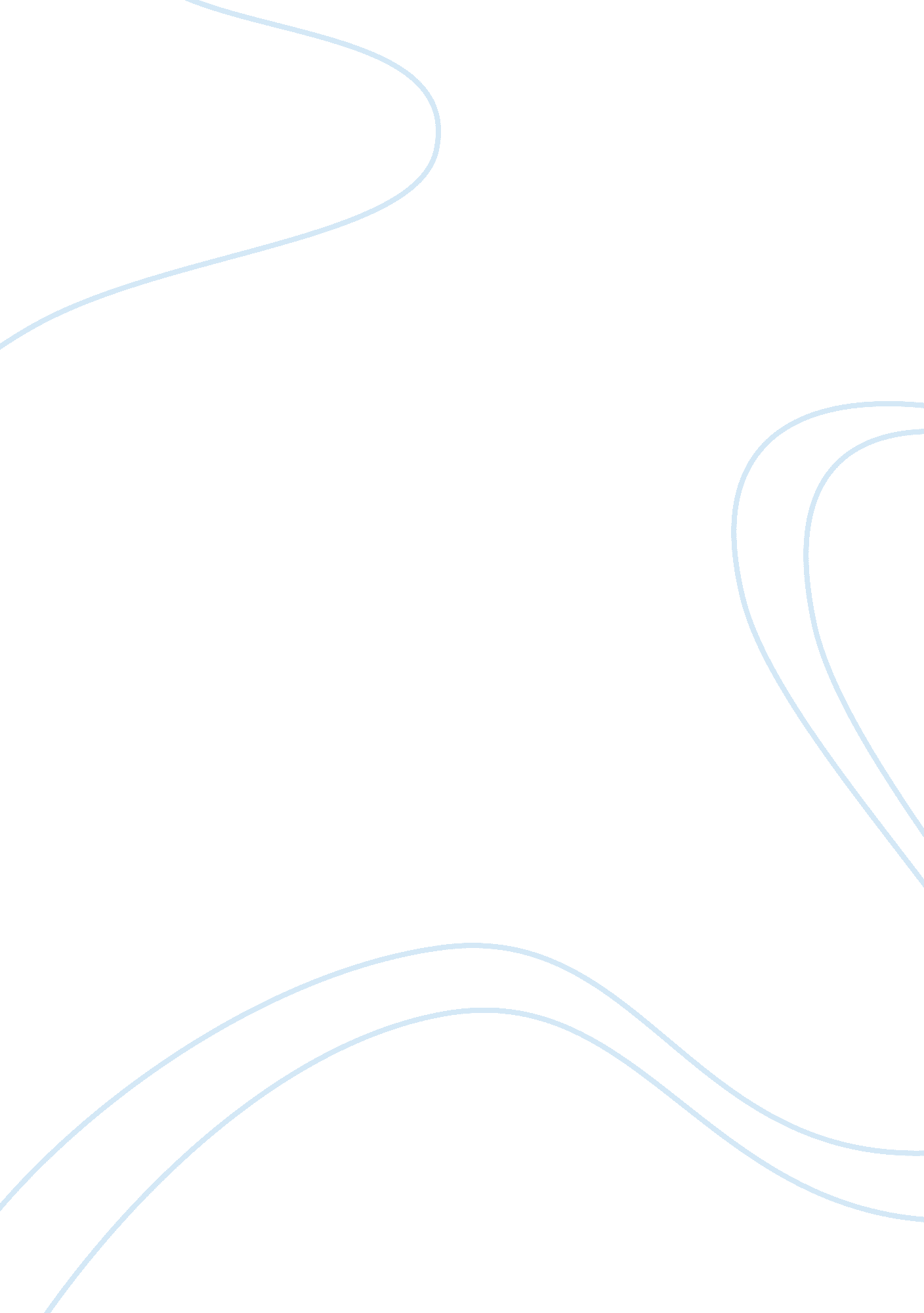 Good how does the information presented in the workshop apply to your past action...Technology, Future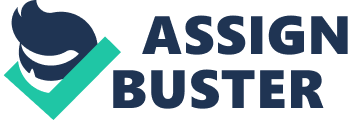 Reflection Paper The information presented in the workshop enhanced my awareness on the values that should be upheld in the academic setting, specifically at UCR. As such, it provided the guiding principles which would assist me in any challenges that could be encountered academically. These values are: integrity, accountability, excellence, and respect. In what specific ways did your decisions or actions affect other people? My conduct and behavior in the academic setting influences those who I get to interact with. If I misbehave or violate any of the academic values, policies, code of discipline, I would be held accountable for my actions. 
Describe one of your personal values that you identified as very important, and reflect on how that value is incompatible with acts of academic dishonesty. 
One of the personal values that is identified to be very important is integrity. Integrity means honesty and standing firm on adherence to ethical, moral, and legal standards. Therefore, this value is incompatible with cheating, plagiarism, fabrication, and even retaliation. When one exudes the value of integrity, the person is expected to behave according to the highest standards of professionalism through conformity of doing, saying, and observing the right conduct and behavior at all times. What specific ideas from the Academic Integrity Seminar do you plan to implement? The ideas that I plan to implement include the embodiment of all the values stipulated therein. Since these values form the framework of Tartan Soul, I plan to imbibe these values in the way I behave and interact with peers, instructors, and support personnel at UCR. How will you face any challenges to maintaining your integrity in the future? I am confident that I could face challenges regarding maintaining integrity in the future with greater ease. Through the awareness accorded by the information shared in the Academic Integrity Seminar, the core values of UCR are recognized as paramount for academic success. Thus, I acknowledge that I should avoid situations which could lead me to violate these values, especially integrity, and avoid the pitfalls of academic misconduct. What impact might another act of academic dishonesty have on your plans for the future? I realize that another act of academic dishonesty, particularly plagiarism and signing in for me in class, is tantamount to a gross violation of the core value of integrity. As such, committing a violation would derail my plans of graduating within the stipulated time frame. Likewise, it would jeopardize the positive image I plan to consistently project. Therefore, I will prevent any actions that could lead to academic misconduct to enable me to achieve my personal, academic, and professional goals. 